BAND NOTES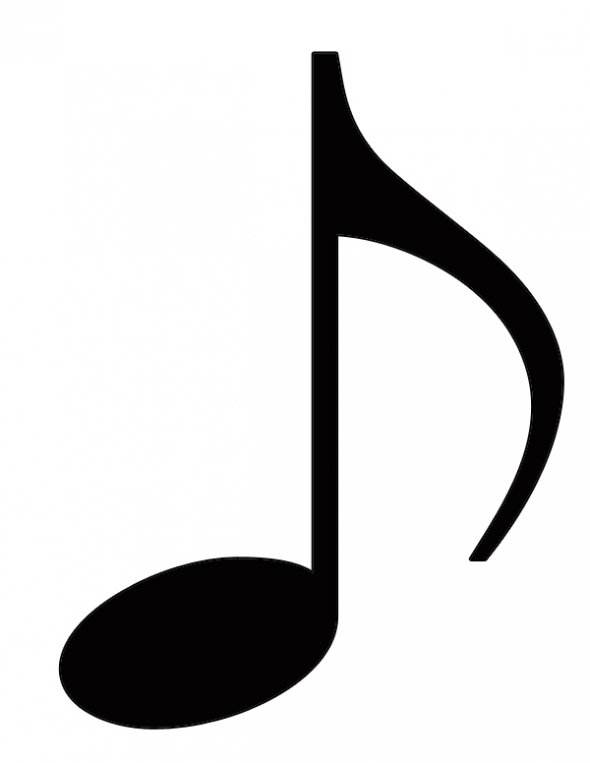 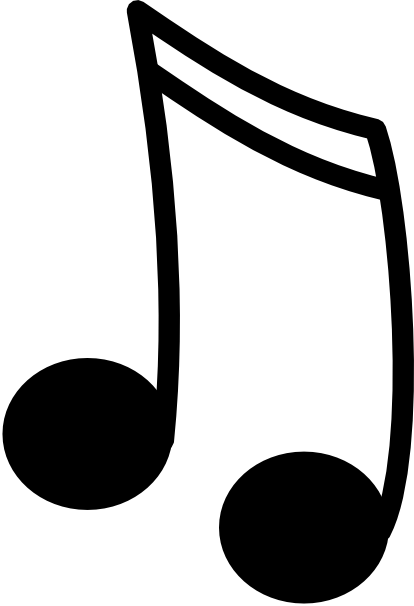 Thank you for taking the time to read through the ninth and last band newsletter.  This is to keep our band families up-to-date and informed about our progress and performances.June 2016LAST WEEK OF LESSONSThis week (June 13th-16th) will be our last week of band lessons and rehearsals.  This will give me time to collect all borrowed materials and update my inventory before the end of the year.  If you are renting an instrument and your student is planning on playing next year (and I hope they are!!), you do not need to return it.  If you are keeping your instrument, encourage your student to play a few times over the summer so that they don’t forget what they have learned.  I always tell kids: it’s not like riding a bike!  You will forget.PLEASE RETURNIf you have borrowed an instrument, an instrument case, a stand, a music book, or anything else from the school, please send it in with your student to return to me.  I will attach a notice to this paper if I know that your student has something of the school’s at home.THANK YOUThank you for bringing your student to school early, coming to pick them up late, encouraging them to practice (even back when they didn’t sound great), reminding them to bring their instrument, taking them to the concerts, returning all their permission slips, communicating with me about any problems, paying to rent an instrument or going to the trouble to set up a loaner, buying their music books, and all the other ways that you have supported your student in their music making.  It will change their lives for the better.Many of you know that I will not be returning to PES in the fall.  I will be teaching music at Bow Elementary School.  It has absolutely been my pleasure working with you and your kids.  If you ever have any questions for me in the future, or if you just want to say hi, my personal email is roxanneleeoconnor@gmail.com.  I will miss Pittsfield very much.Roxanne O’ConnorPES Music